Проект посвященный 70-летию Победы подготовительной группы «Пусть дети не знают войны …»Муниципальное бюджетное дошкольное образовательное учреждение детский сад №6 «Улыбка»  группа №10 ПРОЕКТТема: «Пусть дети не знают войны …» Тип проекта: информационно – практико-ориентированный Участники проекта воспитатели, дети, их родители, специалистыСроки реализации проекта: 9месяца (сентябрь – май 2015 г.)Воспитатель:  Товарищева Е.В                          Нураева А.С.Актуальность Прошло много десятков лет, как закончилась страшная война. Уходят из жизни защитники родины, их остаётся с каждым годом всё меньше. А жестокая кровопролитная война стала историей. Но о войне забывать нельзя, о ней надо помнить всем поколениям, нельзя забывать подвиг своих дедов. О войне надо рассказывать детям, начиная с дошкольного возраста. И если люди будут знать, что такое война, то будут милосердны, рассудительны и мудры, тогда и войн будет меньше.Создавая проект о Великой Отечественной Войне, я старалась, чтобы дети и их родители глубоко прочувствовали все тяготы войны, чтобы поняли всю трагедию нашего народа, чтобы восхищались подвигами советских солдат, чтобы интересовались историей своей страны и испытывали гордость за свой народ.Проблема: сформировать у детей представление:— о Великой Отечественной войне;— о защитниках страны в годы Великой Отечественной войны.Цель проекта:Воспитывать гражданско-патриотические чувства у детей дошкольного возраста. Испытывать чувство гордости за подвиг народа в Великой Отечественной Войне.Задачи проекта:Расширять знания детей о ВОВ.Развивать познавательные способности в процессе практической деятельности.Развивать творческие способности.Способствовать развитию речи через чтение стихов и составление рассказов о войне.Способствовать формированию интереса к истории своей родины.Формировать нравственно-патриотические качества: храбрость, мужество, любовь к родине, гордость за свою страну.Основные формы реализации проекта: выставки, посвящённые дню победы (фото, документы, воспоминания, предметы военных лет)Творческие работы детей и их родителей на тему «Война глазами детей»Разучивание песни «День Победы», прослушивание музыкальных произведений «Прощание Славянки», «Катюша». Экскурсии в краеведческий музей, к памятнику войнам, встреча с ветеранами ВОВ.Обеспечение:Техническое - фото военных лет, фото с ветеранами, слайды о ВОВ,. Учебно-методическое – наглядно-дидактический материал «Этот день Победы», произведения «Женщины на войне» - «Любаша», «Сестра» автор Л. Кассиль. Отрывок из рассказа «Победа» автор С. Алексеева. Произведения «Блокадный Ленинград», «Мешок овсянки» автор А. Митяев. Стихотворение «Здесь похоронен красноармеец» автор М. Исаковский. Стихи о войне Е. Трутнева. Стихотворение «Салют Победы» автор Лидия Анатольевна Непочатых, бабушка воспитанницы логопедической группы «Весёлые человечки». Книга памяти или «Летопись военных лет».Результаты проектаРасширены знания детей о ВОВ.Закреплены навыки составления рассказа об истории семьи в годы ВОВ.Установлен алгоритм проекта: цель → средства достижения цели → полученный результат. Продукт проектной деятельностиКнига памяти с воспоминаниями о войнеВыставка творческих работ детейВыставка на тему «Слава герою бойцу»Пополнение  материалом Центр Патриотического воспитания.Приложение 1.Торжественная часть. Встреча с директором музея истории ВОВ лицея№9Садриев  Ахат  Шайхиевич.Дети занимают заранее приготовленные места. На почётное место садятся участник ВОВ.Ведущий воспитатель: Поздравляет с Днём Победы всех и предлагает почтить минутой молчания память погибших.Уважаемые гости  дети, разрешите представить вам нашего почётного гостя, которые ощутили на себе все тяготы войны. Это Ахат Шайхиевич. Я хочу начать наш торжественный праздник словами из стихотворения «Салют Победы», Гремит над Родиной салютВ великий день Победы.И снова в памяти встаютДела отцов и дедов.С врагом жестокий бой велиЧетыре долгих года.Освободители земли,Вы в памяти народа.Склонили головы цветыНад братскою могилой.За подвиг высшей ЧистотыСалют вам, дорогие.Мы вспомним всех по именам,Кто пал на поле брани.И замолкает вся странаНа пять минут молчания.Не залечить душевных ран,Хоть годы миновали.И седовласый ветеранКропит слезой медалиПусть россыпь радужных огнейВзлетает в поднебесье.Салют, как реквием о тех,Кого мы помним вечно.За этот мирный небосклон,За звёзды в небе синем, Примите низкий наш поклонСыны Святой России.Воспитатель: А теперь мы хотим послушать нашего почётного гостя Вам словоВоспитатель: Уважаемые гости, мы с детьми подготовили небольшое выступление, посвящённое Великой Победе.Воспитатель:Этот праздник люди ждали 1418 дней. Столько дней продолжалась битва с фашистами – Великая Отечественная Война.1 ребёнок:Майский праздник – День ПобедыОтмечает вся страна.Надевают наши дедыБоевые ордена.2 ребёнок: С красным знаменем в боиШли отцы когда то,Чтоб счастливыми рослиМалые ребята.Воспитатель: За праздник Победы мы благодарим.3 ребёнок: Солдат, матросов, сержантов.4 ребёнок: Лейтенантов, капитанов, майоров.5 ребёнок: Полковников, генералов, адмиралов, маршалов.Воспитатель: Они сражались храбро и уничтожили врага.6 ребёнок: Солнце в трубу золотую трубит,Слава герою бойцу.Враг побеждён, уничтожен, разбит.Слава герою бойцу.7 ребёнок: Ликовали земля и люди.Гремели, гремели салюты.То радость огнями взлетала в небоВсе вместе: Победа, Победа, Победа!!!(выступление детей проходит под приглушённое звучание произведения «Прощание Славянки»)Воспитатель предлагает поприветствовать аплодисментами почётного гостя праздника и всем вместе спеть песню «День Победы». После праздника родители долго не расходились, разговаривали с ветераном, благодарили за подвиг, фотографировались Приложение 2.Детские книги о войне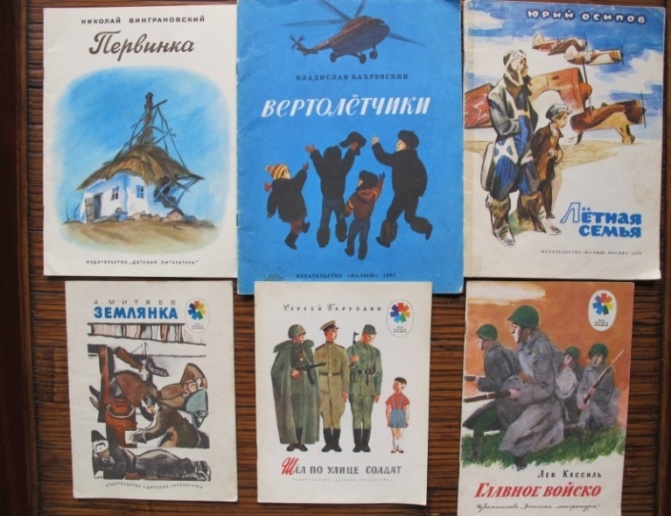 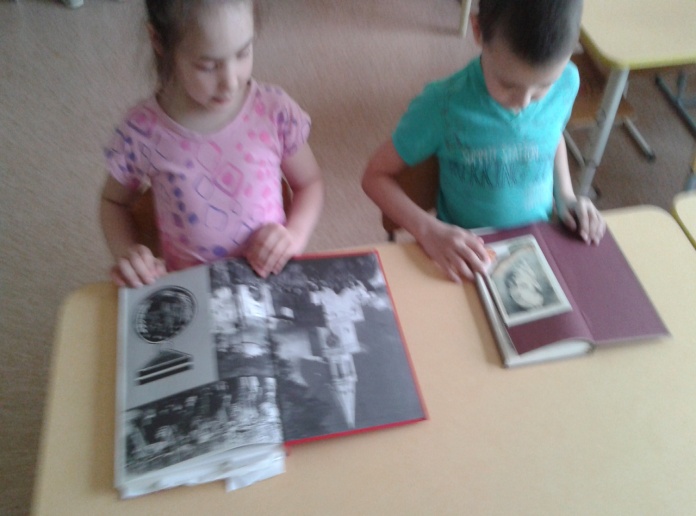 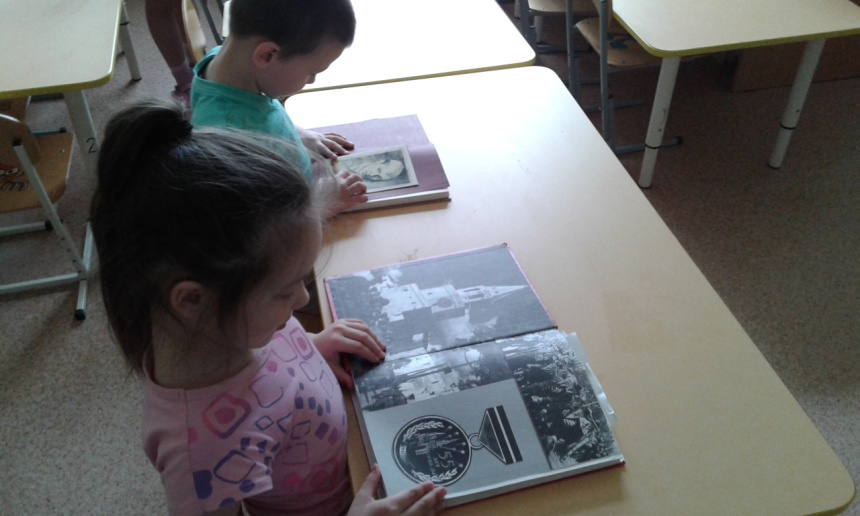 Музыкально спортивный  праздник «Будем в армии служить».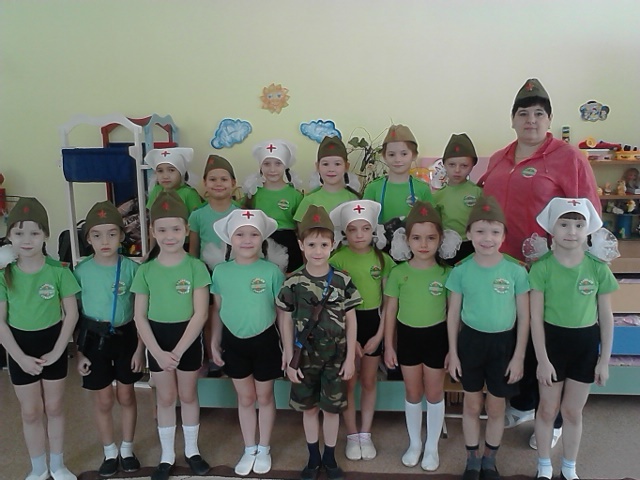 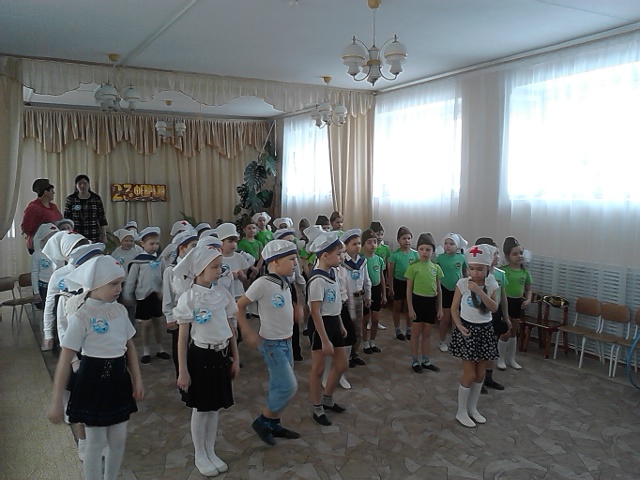 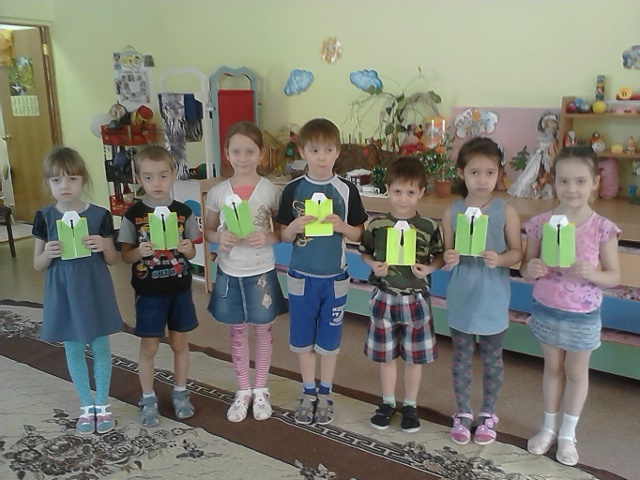 Беседы с детьми «Что такое героизм?», Мы помним героев»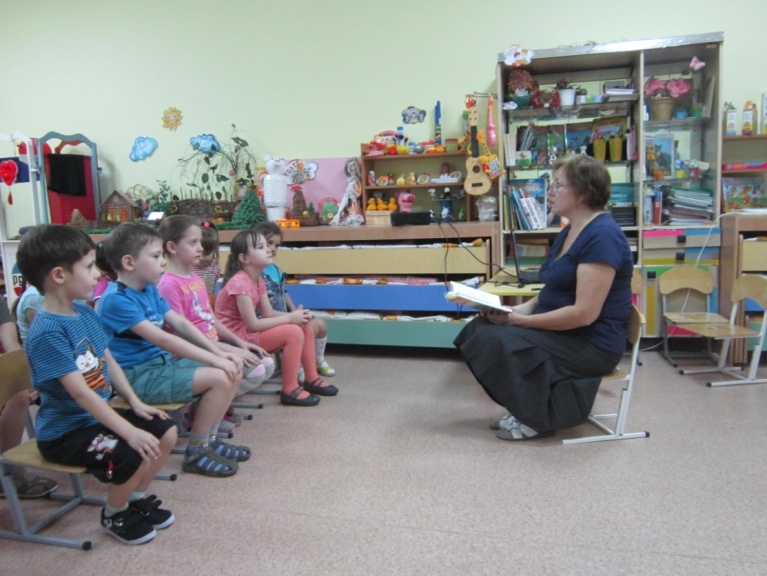 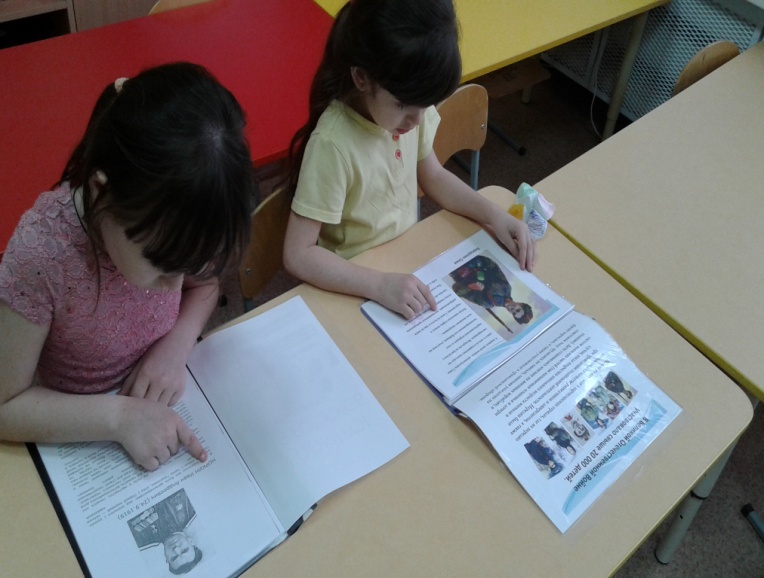 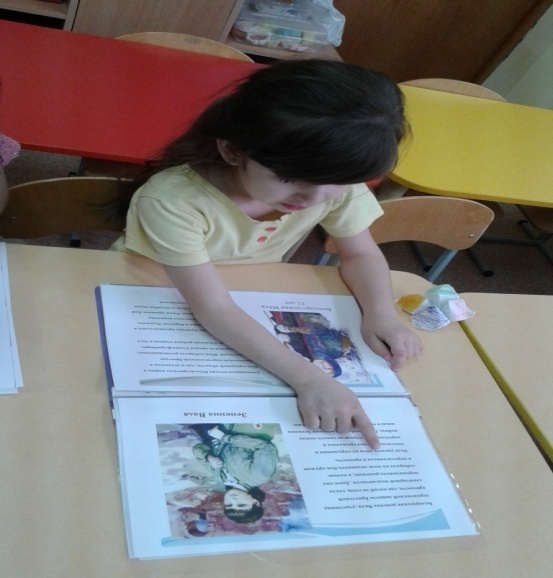 Уголок патриотического воспитания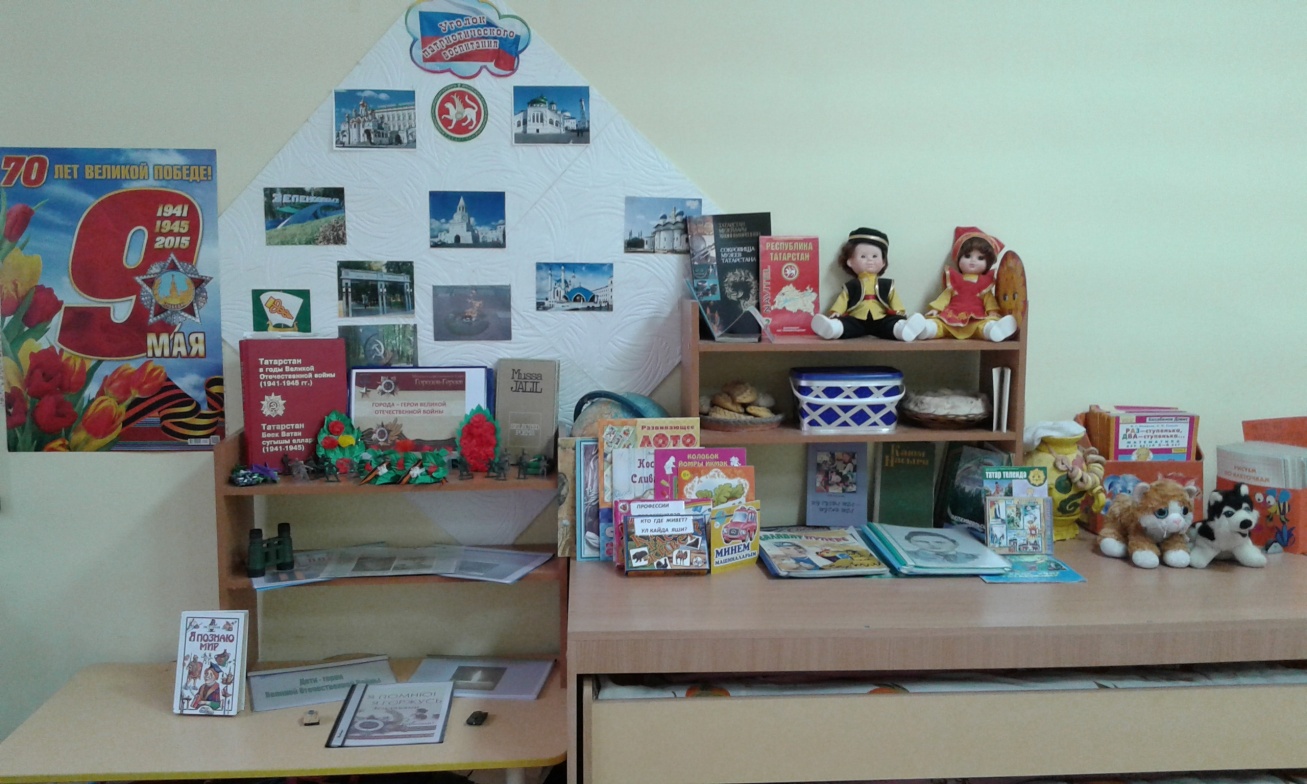 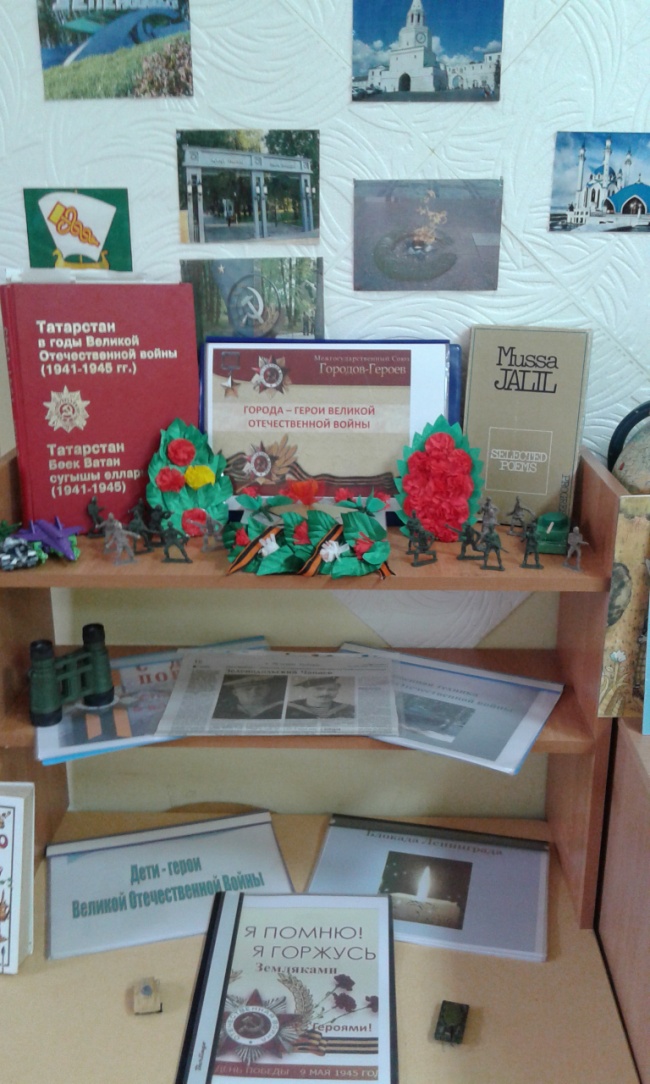 Встреча с директором музея истории ВОВ лицея№9Садриев  Ахат  Шайхиевич.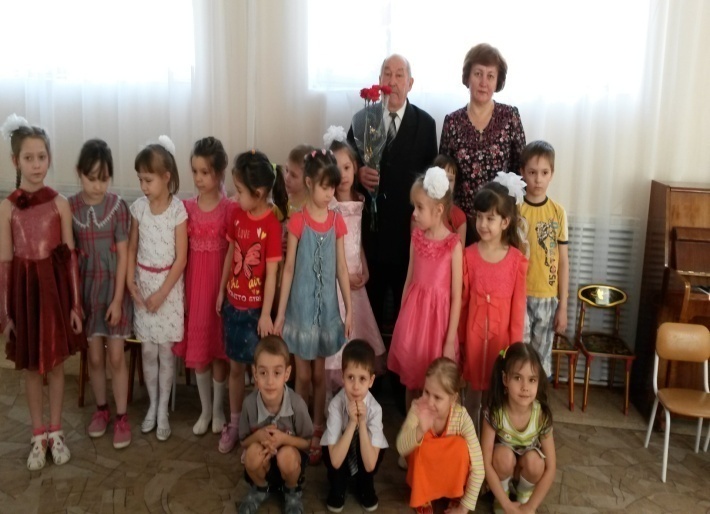 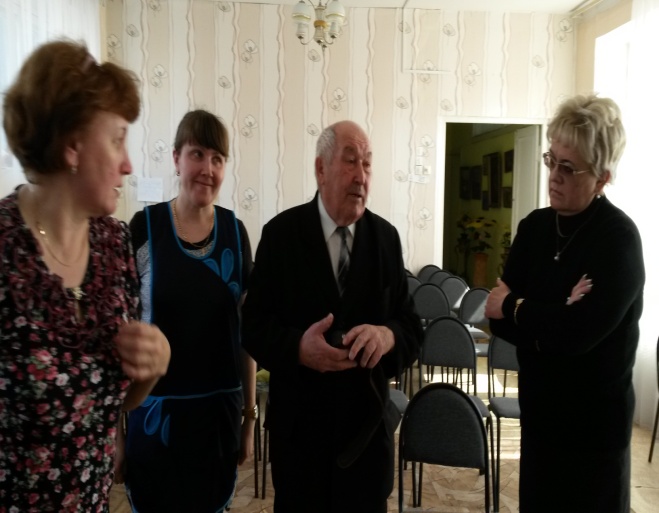 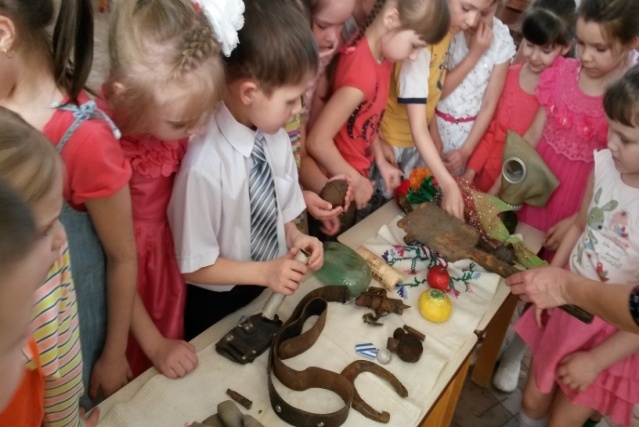 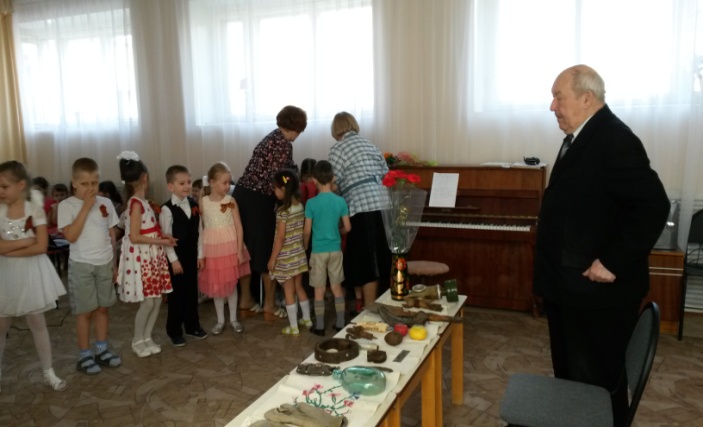 Содержание деятельностиСодержание деятельностиСодержание деятельностиДеятельностьДеятельностьДеятельностьСодержание деятельностиСодержание деятельностиСодержание деятельностиСрокДетейРодителей№№I этап – подготовительныйI этап – подготовительныйI этап – подготовительныйI этап – подготовительный1  Подбор литератур-но поэтических произведений о войне.  Подбор литератур-но поэтических произведений о войне.сентябрь-майЧтение, заучиваниеПомощь в организации.2Подбор репродукций, картин, открыток о войне.,Подбор репродукций, картин, открыток о войне.,Октябрь-майРассматривание, обсуждениеПомощь в организации.3Подбор музыкальных произведений: песен военных лет, музыки, посвящён-ной войне  видео презентации «Наша Армия»Подбор музыкальных произведений: песен военных лет, музыки, посвящён-ной войне  видео презентации «Наша Армия»сентябрь-майПрослушивание, беседы по содержанию, беседы по просмотру.Помощь в организации.4Музыкально-спортивный праздник«Будем в армии служить».Музыкально-спортивный праздник«Будем в армии служить».ФевральУчастие в соревнованиях. Ручной труд «Подарок папе»Участие пап в соревнованиях.II этап – реализация проектаII этап – реализация проектаII этап – реализация проектаII этап – реализация проектаII этап – реализация проектаII этап – реализация проекта5Цикл бесед «Наша Российская армия»Цикл бесед «Наша Российская армия»Март- апрельСоставление рассказов о том, как и где проходили службу отцы и деды. Дидактические игры: «Чья форма»,«Военная техника» и др.Оформление выставки «Наши папы и дедушки».6Беседы с детьми «Что такое героизм?», Мы помним героев»Беседы с детьми «Что такое героизм?», Мы помним героев»мартЧтение рассказов о героизме  детей в годы ВОВ. Рисование «Аллея героев, Вечный огонь»Оформление выставки рисунков.7Беседа «Женщины на войне»Беседа «Женщины на войне»мартРисование на тему«Моя любимая бабушка»Выставка рисунков8Знакомство с биографиями Героев Советского Союза и других участников В О войны, наших земляков.Знакомство с биографиями Героев Советского Союза и других участников В О войны, наших земляков.мартПомощь в организации.Интернет ресурсы9Военная техника : знакомство с родами войск и образцами военной техникиВоенная техника : знакомство с родами войск и образцами военной техникиапрельСюжетно – ролевая игра «Мы- военные»Дидактические игры«Что, для чего?»«Найди место» и др.Подбор игрушек, картинок Помощь в организации.10Рассказы о войне, совместная работа. Просмотр военных фильмов.Рассказы о войне, совместная работа. Просмотр военных фильмов.апрельРассматривание открыток иллюстраций  с изображением Вечного огня, Могилы Неизвестного Солдата.Помощь в подборе материала11Организованная познавательная деятельность в уголке патриотического воспитания.Организованная познавательная деятельность в уголке патриотического воспитания.апрельРассматривание фотографий героев ВО войны, Города Герои, Дети героиВОВПомощь в подборе материала12Анкетирование для родителей «Никто не забыт- ничто не забыто»Анкетирование для родителей «Никто не забыт- ничто не забыто»апрельУчастие родителей.13От «Катюши до «Марша Победы»От «Катюши до «Марша Победы»майПрослушивание музыкальных произведенийПомощь в подборе материала14Видеоэкскурсия в музей Доблести и славы.Видеоэкскурсия в музей Доблести и славы.майБеседа об увиденном.Помощь в подборе материала15Приглашение на встречу с детьми, директора музея истории ВОВ лицея №9 Садриева Ахата ШайхиевичаПриглашение на встречу с детьми, директора музея истории ВОВ лицея №9 Садриева Ахата ШайхиевичамайРассказ о событиях  ВОВ о подвиге народа во время войны.Показ слайдов о войне экспонаты музея ВОВ.Участие родителей в подборе материала.16Оформление  центра Патриотического воспитания детей. Оформление  центра Патриотического воспитания детей. Январь -майПодбор материала, Изготовление поделок в центр патриотического воспитания.Помощь в подборе материала